
     AAC Sanctioned Agility Trial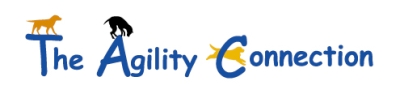 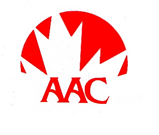 Monday, Oct. 11th, 2021 – All Levels: 2 Standards & 2 Team RelayJudge:  Christine Mandy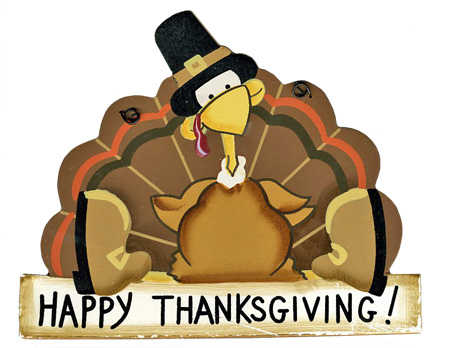 Limited EntryOct. 11th - 8 Events: ST1, ST2, AD1, AD2, MA1, MA2, TR1, TR2LIMITED TRIAL ENTRYGiven the ever-changing circumstances of the pandemic, we may amend this limitation as necessary.Opening Date for Entries:  Saturday, September 18th, 2021 Closing Date: Sunday, October 3rd or when trial is full.Location:  Big Sky Dog Centre, 4445 Florida Road, Harrowsmith, ON   K0H 1V0One outdoor fenced ring. Grass surface. Rubberized contacts. Electronic Timing.8:00 a.m. Arrival & Set-up 9:00 a.m. First Dog on the LineCONTACT: Trial Secretary:  Nancy Wightman agilityconnection@outlook.com Trial Procedures in Place During the COVID-19 Pandemic   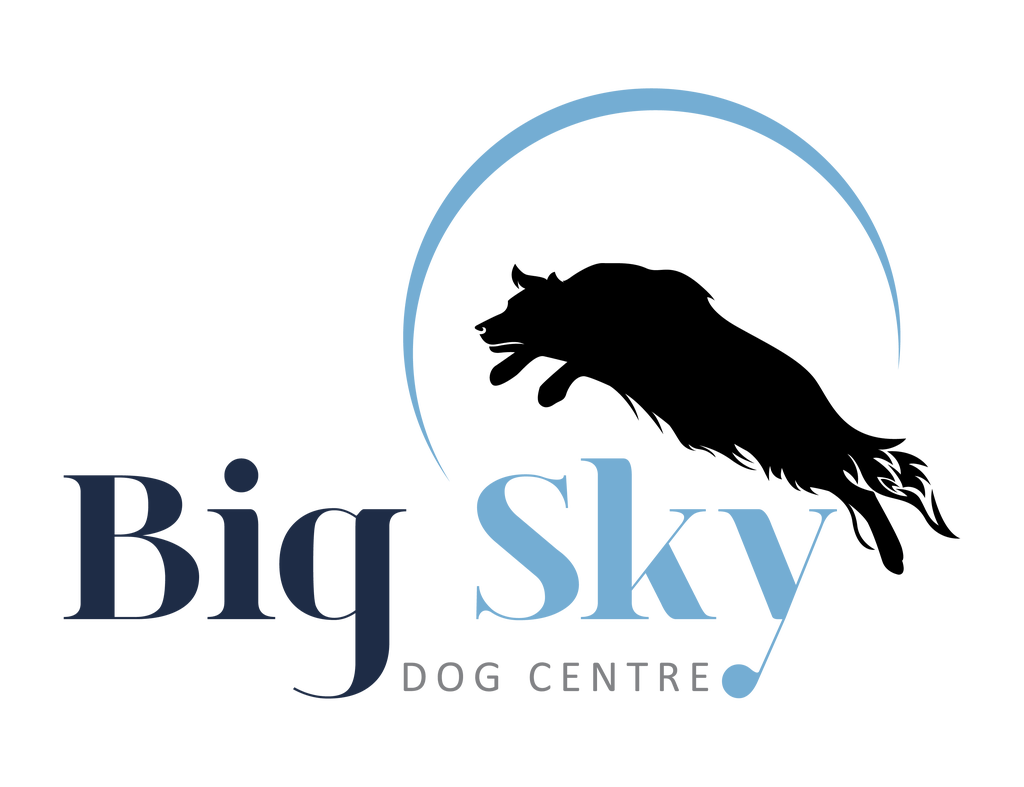 Hello everyone!  We are trying very hard to offer a safe and enjoyable agility experience.  However, it’s going to take the cooperation of everyone involved to make this a success.  So we’ve implemented a list of rules in order to open.  You will see that some things are temporarily changed.  If you disagree with any of the rules please come back when things are back to usual. COVID RULES:STAY HOME IF YOU ARE FEELING SICK!!!!  Here is the link to Ontario’s COVID 19 Self-Assessment Tool:  https://covid-19.ontario.ca/self-assessment/  Please take the assessment on the morning of the event.  DISINFECT YOUR HANDS REGULARLY. Refrain from touching your face.Follow all Provincial and Municipal guidelines with regard to COVID-19 precautions.   Please refrain from touching anything that isn’t yours. Stay on guard against touching anything that may have been touched by others. Carry your own hand sanitizer or wipes – and USE THEM!Maintain social/physical distance. If you feel more comfortable wearing a mask, please bring your own.  Provincial guidelines recommend wearing a mask when social distancing cannot be maintained.  Please be advised that we will not be providing masks or gloves to competitors.Please use hand sanitizer when entering the ring to volunteer and again when you leave the ring.  Hand sanitizer will be available at the outside of the ring.Bring your own food, snacks, water, drinks, etc.Be respectful to everyone!  Be patient with everyone!  Follow all trial rules and health precautions!   TRIAL PROCEDURES:YOU MAY SET UP in your car or in a shade tent. In both cases, be sure to maintain safe social distancing. COURSE MAPS will be emailed 2 hours prior to the start of the trial. They will also be posted outside the building so you can take a photo with your phone.  Do not crowd the map location.  GENERAL BRIEFING will be on Facebook and emailed before the trial.JUDGE’S BRIEFINGS: The judge will specify a location at the site to answer questions during each walk through, keeping physical distancing in mind.RUNNING ORDERS: Running Orders will be emailed with the final confirmation.WALK-THROUGHS may be divided into groups.  They will be 5 minutes each.  FACE MASKS ARE MANDATORY DURING WALK THROUGHS.GATE STEWARD & CHECK IN: There is no check in at the gate. The Gate Steward will call out during the walk through to check-in dogs. As the Gate Steward will not be at the gate, it is the handler’s responsibility to be on time and ready for your run.  Be sure to maintain your Physical Distance from everyone in the area! THERE IS NO LEASH RUNNER. Throw your leash along the fence line toward the exit gate, place it on the table or put it in your pocket.  Walk or carry your dog to the start.  Ensure your dog is on leash before you leave the ring.TIMER & SCRIBE: The scribe and timer must sanitize their hands before and after working, and wear masks when appropriate social distancing is not possible. ENTRANCE & EXIT gates swing in both directions. They will not be latched. Open and close them with your foot, leg, hip – not with your hands. COURSE BUILDERS & RING CREW: Please use hand sanitizer and/or wipes before and after working. Ring Crew should wear masks while in close contact with the Judge or other volunteers (for example, when adjusting the A-Frame. FACE MASKS ARE MANDATORY FOR COURSE BUILDERS & RING CREW. We ask that Ring Crew use their own chairs.TRAINING BUILDING: The building remains closed to competitors. For this trial, only the Judge, Trial Secretary, Scorekeeper, Host and Big Sky owner have access.  If you need to speak to any of these individuals, please see them outside at a safe distance. Unfortunately, indoor crating is not available (Above mentioned authorized persons excepted).   RESULTS will be posted in the area of the course maps.   Again, please do not crowd the area. Take a photo and move on if others are waiting.RIBBONS and ROSETTES will be provided upon request.  A sign-up sheet for all ribbons (Title, Qualifying Rosettes and placement flats) will be available near the front entrance of the training building.  If you are not going to keep the ribbons, please do not take any – ribbons cannot be recycled at this time.DOG MEASURING rules have been changed for the 2021 season. Judges will resume signing Dog ID cards. Dogs over 2 years of age must have at least one official measurement recorded on their Dog ID Card up to December 31, 2021.  In order to limit unnecessary contact and to eliminate the need for measuring at every trial, judges will provide a one-time measure for dogs under 2 years. A temporary COVID-19 measurement card will be e-mailed to the handler to be used during this time. Dogs under 2 years of age may compete with their temporary card until they reach 2 years of age, at which point they will require an official measurement. If your dog requires measuring, please wear a mask as this procedure may cause you to come in close contact with our judge.  REFUND POLICY: If the trial must be cancelled due to pandemic related circumstances, a full refund will be provided.  Given the ever-changing nature of the COVID-19 pandemic, we will update this information as necessary.Again, these are unusual times.So, if you don’t agree with any of the above rules please join us again when things change.Notice to Participants and General InformationCompetitors, through the submission of their entries, acknowledge that they know the AAC rules and regulations.  All dogs must have an AAC ID number that must be on the entry forms.  Note:  AAC regulations require the handler to obtain an ID card directly from the AAC at the following link:  http://aac.ca/en/Dog-Forms Junior Handler ID: http://aac.ca/en/Junior-Handlers-Forms . Title Trial:  The dogs will be divided into 3 divisions (Mini, Medium & Open) and five height categories.Regular Jump Heights:   8”, 12”, 16”, 20”, 24”Special Jump Heights:    4”, 8”, 12”, 16”, 20”   (1 jump height lower than regular)Veteran Jump Heights:   4”, 8”, 12”, 16”, 20”   (1 jump height lower than regular)Double Drop Veteran Jump Heights:  4”, 8”, 12”, 16” (2 jump heights lower than regular)Refunds:  There shall be no refunds in the event a dog and/or handler are dismissed from competition, regardless of the reason for such dismissal, or in the event of inclement weather.  Refunds will be issued for bitches that come into heat, or dogs who are injured, providing the Trial Secretary receives a veterinarian’s certificate at least 48 hours before the start of the trial.  All entries must be “received by” or “postmarked by” the closing date. PLEASE SEE SPECIAL COVID-19 POLICIES REGARDING REFUNDS. For all other refunds a service charge of $5 will be applied.Move Ups: Move ups to the next level are allowed at this trial providing the trial secretary or scorekeeper has been notified following posting of the results of qualifying score.  A move up sheet will be provided.Confirmations will be emailed to each competitor or posted on our website: https://www.theagilityconnection.net/agility  Obstacles:  All obstacles conform to AAC specifications and may include - A-Frame, Dog Walk, Teeter, Weave Poles, Table (has been suspended for 2021), Flexible Tunnels, Self-healing Tire, Triple Jump, Double Jump, Panel Jump, Single Jumps. All jumps may be winged or wingless. Facilities: This is an outdoor event that will proceed rain or shine. The ring measures 140 ft. by 130 ft. and has a grass surface.Electronic Timing will be used.1 jump will be provided for warm up.Awards: Qualifying Rosettes will be available for achieving an AAC qualifying scorePlacement Ribbons for 1st through 4th place will be available in each category by jump height.                                Categories may be combined for placement depending on the number of entries received.Title Rosettes will be available to all dogs and/or Junior Handlers receiving a Title.Dogs:All dogs must be kept in an x-pen, crate or on leash when not in the ring. Handlers are responsible to keep their dogs quiet at all times except when running in an event. Handlers are responsible to clean up after their dogs.Any dog engaging in aggressive behaviour at any time will be required to leave the trial grounds.  There will be no refunds.Any handler displaying inhumane or aggressive treatment of any dog, physically or verbally, while on site, will be asked to leave the trial grounds.  There will be no refund of fees in such instances.Volunteers:    The success of a trial is dependent on volunteers.  To minimize touching of equipment, and to increase safety for all, we are looking for volunteers able to volunteer for the morning, afternoon, or the entire day. If you are able to make a commitment, please contact us through agilityconnection@outlook.com	Directions to Big Sky Dog Centre:Coming from Kingston? Hwy 38 / Gardiners Road: We are approximately 15 minutes from Hwy 401. Follow 38 north and turn left at Yarker Road. Take first Left onto Henderson Road. Take first left onto Florida Road. We are approximately 5 minutes down Florida Rd. Our property is on the left side at 4445 Florida Rd.Coming from Hwy 401? Exit 599 County Rd 6 / Wilton Road: We are less than 10 minutes from Hwy 401. Follow County Rd 6 north to the flashing light at Simmons Rd. Turn Right. Proceed through the village of Wilton. Continue along Simmons Road. It ends at Florida Road. Turn Right. Our property is on the right side at 4445 Florida Road.October 11th, 2021 Trial Entry FormEntries Open:   Sept. 18th, 2021  Entries Close:  Oct. 3rd  or When trial is full    Trial Entry is LimitedPlease Email Entries (preferred) to: trials.tac@gmail.com  E-transfer payments to: trials.tac@gmail.com   OR     Mail this form, your payment and the signed waivers to:  Nancy Wightman, 17 Forest Drive, Kingston, ON K7L 4V1Entries not valid unless accompanied with payment (e-transfers must be received within 24 hrs of confirmation of receipt of entry).   $35 fee for Returned Cheques. No refunds after the closing date except as noted in the premium, a $5 service charge may apply. Signed waiver plus separate COVID waiver must be submitted with entry. Electronic signatures accepted.  Contact Nancy via email: agilityconnection@outlook.com or phone: 613-531-8297Number of regular runs entered       @ $20 /run = $          Number of Team Relay Runs ________ @ $10/dog = $_______Day of & After Oct 3rd entries, if available, @ $22/run | e-transfers or correct change only.____Number of FEO Events Entered:         @15.00/run =        Total Junior Handler Events Entered:       @12.00/run = $               TOTAL FEES: $      Cheque, cash, or e-transfer (preferred)  trials.tac@gmail.com Make cheques payable to:  The Agility Connection  Email entries to:  trials.tac@gmail.comPARTICIPATION WAIVER AND RELEASEHandler Name: ____________________________________Dog(s)Name(s): _______________________________________AAC Dog(s) ID#(s):____________________________________        In consideration of the acceptance of this entry by the Agility Association of Canada (“AAC”) and The Agility Connection (the “Organizing Club”) and the opportunity to have the Dog participate, compete in and/or be judged at this event or trial (the “Event”), I, the undersigned, agree as follows: I certify that I am the actual owner of the Dog, or that I am the duly authorized agent of the actual owner of the Dog and that the Dog is not a hazard to persons, property or other dogs. I agree that the AAC or the Organizing Club for the Event may refuse my entry for any reason that it deems to be sufficient. I understand and acknowledge that participation in the Event carries certain risks, including, but not limited to injuries (including serious injuries and death) to myself, the Dog, another dog under my control or persons attending as my guests (my “Related Parties”), damage to property and other losses.  I waive any and all claims that I have or may have in the future against, and release from all liability and agree not to sue the AAC, the Organizing Club or any of the directors, executives, committees, representatives, employees, volunteers or agents of either the AAC or the Organizing Club (the “Personnel”) for any injury, death, property damage or other loss that I or my Related Parties sustain due to any cause whatsoever, including negligence, breach of contract, breach of duty, statutory or otherwise, or mistakes or errors of judgment of any kind. I assume full responsibility for the conduct of myself and my Related Parties during the entirety of the Event.  I agree to indemnify and save harmless the AAC, the Organizing Club and the Personnel from and against any and all claims that may be made against them or costs, fees, expenses or liability (including, without limitation, lawyers’ fees on a solicitor and own client basis) incurred by the AAC, the Organizing Club or the Personnel that may arise due to: any act or omission of myself, my Related Parties or any party for whom I am liable at law; or  aggressive behaviour by the Dog or any other dog under my control. I have read, and do understand the rules of competition and the additional rules (if any) appearing in the trial schedule for the Event, as well as the policies of the AAC pertaining to discipline (collectively, the “Rules”).  I agree to abide by the Rules and to conduct myself and the Dog in accordance with the Rules.  I understand that myself and/or the Dog may be subject to disciplinary procedures or sanctions for breach of the Rules and agree to respect and be bound by any disciplinary decision made by the AAC. I understand that the AAC and/or the Organizing Club may, in the course of administering the Event or conducting its activities generally, collect, use or disclose my personal information and that any personal information collected, used or disclosed by the AAC and/or the Organizing Club will be treated in accordance with AAC policy and applicable privacy and personal information laws.  I hereby consent to the collection, use and disclosure by the AAC and/or the Organizing Club of my personal information.Media Release & Rights of Privacy Waiver I hereby grant to the AAC and its affiliated companies, representatives, agents and assigns, all rights and permission to use or appropriate his/her and their dog’s name, biography, likeness, photograph, voice, performing persona, or other indicia of identity for broadcast, telecast, cablecast, transmission or distribution in any format or media known now or in the future. Waiver of Rights to Privacy, Publicity & Personality Further, I hereby release the Agility Association of Canada Inc., and its affiliates, representatives, agents and assigns from any claim or cause of action for invasion of the rights of privacy, right of publicity, right of personality, or any similar rights. I have been given the opportunity to read and understand the terms of this Agreement before signing it, and have in fact done so.  I understand that by signing this Agreement, I am restricting my legal rights and I sign this Agreement voluntarily and of my own free will. Entry not valid unless Agreement is signed, dated and submitted with the correct feeSignature :  ____________________________________________________             Date:                             (Legal Guardian must sign for persons under 18 years of age)COVID-19 WaiverWaiver of Liability and Informed ConsentI attest that to the best of my knowledge, I do not have COVID-19 at the time of attending this event, and understand the risks of unknowing exposure to this and other illnesses by or to myself, my family, other participants, and third parties.  I have not been tested and found positive; am not waiting for test results; and do not have symptoms.  I agree that I will not knowingly expose others to any illness I may have or be at risk to have. I will follow all facility rules and requirements to reduce any exposure and possibility of contracting or spreading the virus. I will also fully cooperate with and follow any Municipal or Provincial guidelines that have jurisdiction in the area in which this event is taking place.  If any of the above should change during the completion of the event that is the subject of this consent, I will inform the trial organizers and proceed in light of the new information.I agree that I am attending this event entirely at my own risk and assume all risk and full responsibility for my own health, wellbeing, and safety during this event. I fully agree that Big Sky Dog Centre, the owners, assistants and volunteers are in no way liable for any present or future COVID-19 exposure incurred at any time by any person, in attendance or not in attendance, during or after this event. I hereby waive and release Big Sky Dog Centre, the owners, assistants and volunteers from any and all liability for damages or personal injury to me, my dogs or my property. Further, I hereby indemnify and hold harmless Big Sky Dog Centre, the owners, assistants and volunteers from any and all claims by or liability to any third party arising out of my participation in the event. Any liability to anyone for any incident involving myself, the location, or those pets or actions of other participants and spectators will be my sole responsibility and I assume all financial liability and will also assume all and any financial costs associated with my actions.   I have read and agree to the above statementPlease print or type your name below and sign.Name *:  _______________________________________Signature * _______________________________________        Date: (Legal Guardian must sign for persons under 18 years of age) Handler Name:Handler Name:Handler Name:Handler Name:Handler Name:Handler Name:Dog Name: Dog Name: Dog Name: Dog Name: Address: Address: Address: Address: Address: Address: Breed:Breed:Breed:Breed:City:  City:  City:  City:  City:  City:  Date of Birth: Date of Birth: Height (at withers):Height (at withers):Province:  ONProvince:  ONProvince:  ONPostal Code: Postal Code: Postal Code: Dog’s AAC #:Dog’s AAC #:Dog’s AAC #:Dog’s AAC #:Phone: Phone: Phone: Phone: Phone: Phone: Junior Handler AAC #:Junior Handler AAC #:Junior Handler AAC #:Junior Handler AAC #:Email:Email:Email:Email:Email:Email:Jump Height at this Trial: (circle one)Jump Height at this Trial: (circle one)Jump Height at this Trial: (circle one)Jump Height at this Trial: (circle one)Email:Email:Email:Email:Email:Email:    4       8      12      16     20      24    4       8      12      16     20      24    4       8      12      16     20      24    4       8      12      16     20      24Handler (If not owner):Handler (If not owner):Handler (If not owner):Handler (If not owner):Handler (If not owner):Handler (If not owner):Category:   (circle one)Category:   (circle one)Category:   (circle one)Category:   (circle one)Handler (If not owner):Handler (If not owner):Handler (If not owner):Handler (If not owner):Handler (If not owner):Handler (If not owner):Regular         Special        Vet           DDVetRegular         Special        Vet           DDVetRegular         Special        Vet           DDVetRegular         Special        Vet           DDVetEmergency Contact  Name:Name:Name:Name:Name:Jump Height circled on AAC Card:    Jump Height circled on AAC Card:    Jump Height circled on AAC Card:    Jump Height circled on AAC Card:    Emergency Contact  Phone:Phone:Phone:Phone:Phone:Dog measurement required:    Dog measurement required:    Dog measurement required:    Dog measurement required:    Senior/Disabled Handler Option:  Senior/Disabled Handler Option:  Senior/Disabled Handler Option:  Senior/Disabled Handler Option:  Senior/Disabled Handler Option:  Senior/Disabled Handler Option:  Senior/Disabled Handler Option:  Senior/Disabled Handler Option:  Senior/Disabled Handler Option:  Senior/Disabled Handler Option:  Monday, October 11th, 2021Judge Christine MandyMonday, October 11th, 2021Judge Christine MandyMonday, October 11th, 2021Judge Christine MandyMonday, October 11th, 2021Judge Christine MandyMonday, October 11th, 2021Judge Christine MandyMonday, October 11th, 2021Judge Christine MandyMonday, October 11th, 2021Judge Christine MandyMonday, October 11th, 2021Judge Christine MandyMonday, October 11th, 2021Judge Christine MandyMonday, October 11th, 2021Judge Christine MandyStarter Standard 1Starter Standard 1FEO FEO A Team Relay Partner will be assignedif you do not have one.Name of Team Relay Partner:(please print below)A Team Relay Partner will be assignedif you do not have one.Name of Team Relay Partner:(please print below)A Team Relay Partner will be assignedif you do not have one.Name of Team Relay Partner:(please print below)Starter Standard 2Starter Standard 2FEO FEO A Team Relay Partner will be assignedif you do not have one.Name of Team Relay Partner:(please print below)A Team Relay Partner will be assignedif you do not have one.Name of Team Relay Partner:(please print below)A Team Relay Partner will be assignedif you do not have one.Name of Team Relay Partner:(please print below)Advance Standard 1Advance Standard 1FEO FEO A Team Relay Partner will be assignedif you do not have one.Name of Team Relay Partner:(please print below)A Team Relay Partner will be assignedif you do not have one.Name of Team Relay Partner:(please print below)A Team Relay Partner will be assignedif you do not have one.Name of Team Relay Partner:(please print below)Advanced Standard 2Advanced Standard 2FEO FEO A Team Relay Partner will be assignedif you do not have one.Name of Team Relay Partner:(please print below)A Team Relay Partner will be assignedif you do not have one.Name of Team Relay Partner:(please print below)A Team Relay Partner will be assignedif you do not have one.Name of Team Relay Partner:(please print below)Master Standard 1Master Standard 1FEO FEO A Team Relay Partner will be assignedif you do not have one.Name of Team Relay Partner:(please print below)A Team Relay Partner will be assignedif you do not have one.Name of Team Relay Partner:(please print below)A Team Relay Partner will be assignedif you do not have one.Name of Team Relay Partner:(please print below)Master Standard 2Master Standard 2FEO FEO A Team Relay Partner will be assignedif you do not have one.Name of Team Relay Partner:(please print below)A Team Relay Partner will be assignedif you do not have one.Name of Team Relay Partner:(please print below)A Team Relay Partner will be assignedif you do not have one.Name of Team Relay Partner:(please print below)Team Relay 1Team Relay 1FEO FEO Team Relay 2Team Relay 2FEO FEO 